                                                                                                                                                     SELLO OCA/SAC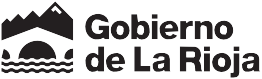 Agricultura, Ganadería, Mundo Rural,Territorio y Población                                                                                                                                                          FECHA DE COMUNICACIÓN       /       /Servicio de Ganadería.                 					COMUNICACIÓN DE LLEGADA DE ANIMALESD………………………………………………………… declara la entrada en su explotación REGA ES26 ......................................., según el art. 5 del Real Decreto 728/2007, de 13 de junio,por el que se establece y regula el Registro general de movimientos de ganado y el Registro general de identificación de animales, de los siguientes movimientos de ganado:Especificar si hay cambios en los datos de los animales (identificación, sexo, edad, etc.) .......................................    Documentación aportada: Número guías entregadas ..............   Número DIBs/DIEs entregados ..............   Otros documentos (certificados, etc.)................	                                                                                                                                                                                                                                                                                                                                         Firma del Titular/Representante (DNI)El día ........................ retira la cantidad de ..................... DIBs/DIEs/DOCUMENTACIÓN	                                        Nombre y firma de quien lo retiraNotas: El plazo para comunicar la llegada es de 7 días naturales una vez efectuada la entrada de los animales. El titular de la explotación está obligado a comprobar la correspondencia entre la correcta identificación de los animales, individual o por lotes, y su documentación.  Un ejemplar para los SVO, un ejemplar para el ganadero.Nº DOCUMENTO/GUÍAFECHA LLEGADAESPECIE        NÚMERO Y CATEGORÍA DE ANIMALESMATRÍCULACÓDIGO  TRANSPORTISTA (ATES)TRASHUMANCIA       .      SÍ / NO